Zawody Regionalne w skokach przez przeszkodyKwidzyn 03-04.07.2015r.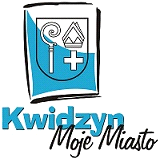 LISTY STARTOWE04.07.2015r.Konkurs nr 7 kl.LL - 90cm dokładności /bez rozgrywki, z trafieniem w normę czasu/Konkurs nr 7 kl.LL - 90cm dokładności /bez rozgrywki, z trafieniem w normę czasu/Konkurs nr 7 kl.LL - 90cm dokładności /bez rozgrywki, z trafieniem w normę czasu/*towarzyskigodz.10.00LpKońJeździecKlub1SONIA kuc miniGrzywińska Zofiabpk2SONIAGrzywińska Zofiabpk3CLASSETomaszewski BeniaminKJ Leśna Podkowa Damaszka4SANQUINAKaźmierczak ŁukaszSKJ Sopot5CLASSETomaszewski BeniaminKJ Leśna Podkowa Damaszka6SANQUINAKaźmierczak ŁukaszSKJ Sopot7EVIVA LANDAOlszewska AlicjaLKS Nadwiślanin Kwidzyn8L-MONSTERRaczkowski DariuszLKS Nadwiślanin Kwidzyn9ANCZANelly Shirley JaschimLKS Nadwiślanin Kwidzyn10L-MONSTERRaczkowski DariuszLKS Nadwiślanin Kwidzyn11ANCZANelly Shirley JaschimLKS Nadwiślanin Kwidzyn12ROXARO WAROMarzec ŁucjaŁebski Klub Jeździecki13DANTEWierzbowska OliwiaProfil Piła14ROXARO WAROMarzec ŁucjaŁebski Klub Jeździecki15DANTEWierzbowska OliwiaProfil Piła16JACOBSRebela Annabpk17NEROCzarnota Dominikbpk18JACOBSRebela Annabpk19NEROCzarnota Dominikbpk20KARBONŁukasiak MaciejBLG Consulting Januszewo21HICHOTKAGacki Damianbpk22KARBONŁukasiak MaciejBLG Consulting Januszewo23EMIStrzelczyk OliwiaLKS Nadwiślanin Kwidzyn24LUNALewandowska-Bachoń LauraJKS Rywal Grudziądz25EMIStrzelczyk OliwiaLKS Nadwiślanin Kwidzyn26LUNALewandowska-Bachoń LauraJKS Rywal Grudziądz27RUMKAHoryd WiktoriaLKS Nadwiślanin Kwidzyn28CARUSORose ZbigniewBLG Consulting Januszewo29CONTENDRO WORLDTomaszewski BeniaminKJ Leśna Podkowa Damaszka30EROTYKADąbkowska AleksandraVita Sport Brachlewo31CONTENDRO WORLDTomaszewski BeniaminKJ Leśna Podkowa Damaszka32ASTERIARynkiewicz DominikaVita Sport Brachlewo33REMUSGrela AleksandraVita Sport Brachlewo34DIEGOPankowska Sarabpk35TIEN-SZANUtrata RoksanaJKS i..Pom.Brygady Kawalerii36JONATANOlszewska AlicjaLKS Nadwiślanin Kwidzyn37TAJFUNJarząbek Katarzynabpk38TIMUR EVITA/kuc/Dąbrowska Magdalenabpk39MIDNIGHT MAGIC /kuc/Krupińska ZuzannaBpkKonkurs nr 8 kl. L zwykły /art..238.2.1/Konkurs nr 8 kl. L zwykły /art..238.2.1/godz.ok 11.40LpKońJeździecKlub1MIDNIGHT MAGIC /kuc/Krupińska ZuzannaBpk2TIMUR EVITA/kuc/Dąbrowska Magdalenabpk3FLORENCJATomaszewski BeniaminKJ Leśna Podkowa Damaszka4JONATANOlszewska AlicjaLKS Nadwiślanin Kwidzyn5FLORENCJATomaszewski BeniaminKJ Leśna Podkowa Damaszka6ESTRAMadrak AgataLKS Nadwiślanin Kwidzyn7VISAGEWróblewski DanielLKS Nadwiślanin Kwidzyn8EMIStrzelczyk OliwiaLKS Nadwiślanin Kwidzyn9VISAGEWróblewski DanielLKS Nadwiślanin Kwidzyn10CARUSORose ZbigniewBLG Consulting Januszewo11RUMKAHoryd WiktoriaLKS Nadwiślanin Kwidzyn12LUNALewandowska-Bachoń LauraJKS Rywal Grudziądz13AL CARINAGładysz JudytaKJ Leśna Podkowa Damaszka14HICHOTKAGacki Damianbpk15AL CARINAGładysz JudytaKJ Leśna Podkowa Damaszka16TAJFUNJarząbek Katarzynabpk17DIEGOPankowska Sarabpk18TAJFUNJarząbek Katarzynabpk19DIEGOPankowska Sarabpk20TIEN-SZANUtrata RoksanaJKS i..Pom.Brygady Kawalerii21WANADPastwa TomaszKJ Stado Ogierów Starogard Gd.22ANCZAOlszewska AlicjaLKS Nadwiślanin Kwidzyn23ETOSGolicka ZuzannaPLJ24REMUSGrela AleksandraVita Sport Brachlewo25PAVIUSPeniaszek DominikKJ Stado Ogierów Starogard Gd.26ETOSLaskowska WeronikaKJ Stado Ogierów Starogard Gd.27PAVIUSPeniaszek DominikKJ Stado Ogierów Starogard Gd.28KANIA FOR PLEASURESosnowska JesikaPLJ29ELBRAFIDURA KINGAbpk30EROTYKADąbkowska AleksandraVita Sport Brachlewo31ASTERIARynkiewicz DominikaVita Sport Brachlewo32KAMELWróblewski BogdanVita Sport Brachlewo33HIPARIONBogusławska KorneliaLKS Nadwiślanin Kwidzyn34LANCASTERMakutunowicz Weronikabpk35DRZEWIECWróblewska DagmaraLKS Nadwiślanin Kwidzyn36GENTILLEBurzyński WitoldSKJ Zastawno37WILLIAM SMadrak AgataLKS Nadwiślanin Kwidzyn38RADWATMiśkiewicz PartykLKS Nadwiślanin Kwidzyn39MALWAMyszka PaulaLKS Nadwiślanin Kwidzyn40WICORDTomaszewski BeniaminKJ Leśna Podkowa Damaszka41DRACHMAWiśniewska JoannaKJ Stado Ogierów Starogard Gd.42EVIVA LANDAOlszewska AlicjaLKS Nadwiślanin KwidzynKonkurs nr 9 kl. P dwufazowy /art..274.5.2/Konkurs nr 9 kl. P dwufazowy /art..274.5.2/godz. ok. 13.30LpKońJeździecKlub1WICORDTomaszewski BeniaminKJ Leśna Podkowa Damaszka2RADWATMiśkiewicz PartykLKS Nadwiślanin Kwidzyn3GENTILLEBurzyński WitoldSKJ Zastawno4MALWAMyszka PaulaLKS Nadwiślanin Kwidzyn5ETOSGolicka ZuzannaPLJ6KANIA FOR PLEASURESosnowska JesikaPLJ7DRACHMAWiśniewska JoannaKJ Stado Ogierów Starogard Gd.8WANADPastwa TomaszKJ Stado Ogierów Starogard Gd.9KAMELWróblewski BogdanVita Sport Brachlewo10HIPARIONBogusławska KorneliaLKS Nadwiślanin Kwidzyn11MADERAChwirot SoniaSKJ Sopot12NEFRETETEHoryd MartynaLKS Nadwiślanin Kwidzyn13ETOSLaskowska WeronikaKJ Stado Ogierów Starogard Gd.14CULUMBUSHartman KarolinaLKS Nadwiślanin Kwidzyn15DRZEWIECWróblewska DagmaraLKS Nadwiślanin Kwidzyn16ROBESPIERREKrupińska ZuzannaBpk17BOLINAChełchowska HelenaPLJ18MARLANDOMasłowski MichałJKS Rywal Grudziądz19MERRY QUEENMadrak AgataLKS Nadwiślanin Kwidzyn20CONTENDRAKaźmierczak ŁukaszSKJ Sopot21CHACLANDOKrzysztof HartmanLKS Nadwiślanin Kwidzyn22DOBRY TONRybarczyk KatarzynaLKS Nadwiślanin Kwidzyn23COXTomaszewski BeniaminKJ Leśna Podkowa Damaszka24LAURMiśkiewicz PartykLKS Nadwiślanin Kwidzyn25CHEOPSBurzyński WitoldSKJ Zastawno26FOBOSMyszka PaulaLKS Nadwiślanin KwidzynKonkurs nr 9 kl. N zwykły /art..238.2.1/Konkurs nr 9 kl. N zwykły /art..238.2.1/godz. ok. 15.00LpKońJeździecKlub1LAURMiśkiewicz PartykLKS Nadwiślanin Kwidzyn2CHEOPSBurzyński WitoldSKJ Zastawno3BOLINAChełchowska HelenaPLJ4MARLANDOMasłowski MichałJKS Rywal Grudziądz5NEFRETETEHoryd MartynaLKS Nadwiślanin Kwidzyn6CONTENDRAKaźmierczak ŁukaszSKJ Sopot7DOBRY TONRybarczyk KatarzynaLKS Nadwiślanin Kwidzyn8CULUMBUSHartman KarolinaLKS Nadwiślanin Kwidzyn9ROBESPIERREKrupińska ZuzannaBpk10WANTOSMiśkiewicz PartykLKS Nadwiślanin Kwidzyn11CHACLANDOKrzysztof HartmanLKS Nadwiślanin Kwidzyn12DUKETomaszewski BeniaminKJ Leśna Podkowa Damaszka13FOBOSMyszka PaulaLKS Nadwiślanin Kwidzyn14LANCASTERMakutunowicz Weronikabpk15ELBRAFIDURA KINGAbpk16ROSAKołodziejczyk KacperLKS Nadwiślanin Kwidzyn17MERRY QUEENMadrak AgataLKS Nadwiślanin Kwidzyn18Pia Van De ObolenskyMiśkiewicz PartykLKS Nadwiślanin KwidzynKonkurs nr 10 kl. C dwufazowy /art.274.5.2/Konkurs nr 10 kl. C dwufazowy /art.274.5.2/Ok.godz.16.10KońJeździecKlub1Pia Van De ObolenskyMiśkiewicz PartykLKS Nadwiślanin Kwidzyn2SIR ALVAREZTomaszewski BeniaminKJ Leśna Podkowa Damaszka3QUEL COEURKalicki PrzemysławKJ Bertyn Pasłęk4ROSAKołodziejczyk KacperLKS Nadwiślanin Kwidzyn5WANTOSMiśkiewicz PartykLKS Nadwiślanin Kwidzyn6AJAXTomaszewski BeniaminKJ Leśna Podkowa Damaszka